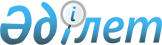 О реализации решения Костанайского городского маслихата от 20 декабря 2005 года № 205 "О бюджете города Костаная на 2006 год"Постановление акимата города Костаная Костанайской области от 30 мая 2006 года № 1067. Зарегистрировано Управлением юстиции города Костаная Костанайской области 12 июня 2006 года № 9-1-52

      В соответствии с подпунктом 3) статьи 64 Бюджетного кодекса Республики Казахстан, статьей 16 Закона Республики Казахстан "О социальной защите инвалидов в Республике Казахстан", статьей 7 Закона Республики Казахстан "О занятости населения", подпунктом 1) пункта 1 статьи 31 Закона Республики Казахстан "О местном государственном управлении в Республике Казахстан", решением Костанайского городского маслихата от 20 декабря 2005 года № 205 "О бюджете города Костаная на 2006 год" (регистрационный номер 9-1-34) акимат города Костаная ПОСТАНОВЛЯЕТ:



      1. В целях реализации бюджетной программы "Социальная помощь отдельным категориям нуждающихся граждан по решению местных представительных органов" утвердить следующие виды социальных выплат из местного бюджета:

      1) социальную помощь на погребение умерших несовершеннолетних детей в размере десятикратного месячного расчетного показателя, установленного законом о республиканском бюджете на соответствующий год;



      2) социальную помощь на погребение умерших безработных в размере десятикратного месячного расчетного показателя, установленного законом о республиканском бюджете на соответствующий год;



      3) социальную помощь на погребение умерших лиц, удостоенных званий Героя Советского Союза, Героя Социалистического труда, награжденных орденом Славы трех степеней, "Алтын Кыран", "Отан", "Данқ", удостоенных звания "Халық қаhарманы", удостоенных почетных званий Республики Казахстан или Казахской Советской Социалистической Республики, почетных граждан города Костаная (далее - социальная помощь на погребение умерших награжденных лиц) в размере тридцатикратного месячного расчетного показателя, установленного законом о республиканском бюджете на соответствующий год;



      4) единовременную ежегодную социальную помощь инвалидам по зрению, обучающимся в организациях образования специального типа, для получения среднего общего образования за пределами Костанайской области или Республики Казахстан в размере десятикратного месячного расчетного показателя, установленного законом о республиканском бюджете на соответствующий год;



      5) социальную помощь на проезд в городском транспорте для индивидуального сопровождения инвалида первой группы ежемесячно в размере двукратного месячного расчетного показателя, установленного законом о республиканском бюджете на соответствующий год;



      6) социальную помощь на возмещение расходов, связанных с обследованием на компьютерном томографе детей-инвалидов и детей из малообеспеченных семей в размере ста процентов от стоимости обследования на основании расчетных документов;



      7) единовременную ежегодную социальную помощь гражданам, больным туберкулезом на дополнительное питание в период амбулаторного лечения в размере пятикратного месячного расчетного показателя, установленного законом о республиканском бюджете на соответствующий год;



      8) единовременную ежегодную социальную помощь лицам, удостоенным звания "Почетный гражданин города Костаная", проживающим в городе Костанае в размере двадцати восьмикратного месячного расчетного показателя, установленного законом о республиканском бюджете на соответствующий год;



      9) ежеквартальную социальную помощь детям-инвалидам и детям с ограниченными возможностями воспитывающимся и обучающимся на дому в размере пятикратного месячного расчетного показателя, установленного законом о республиканском бюджете на соответствующий год на период учебного года.



      2. Определить уполномоченным органом по назначению и выплате социальной помощи государственное учреждение "Отдел занятости и социальных программ акимата города Костаная" (далее - уполномоченный орган).



      3. Определить, что:

      1) решение о назначении или об отказе в назначении социальной помощи принимает городская комиссия по оказанию адресной социальной помощи в течение десяти дней со дня приема документов;



      2) социальная помощь на погребение несовершеннолетних детей назначается одному из родителей или иному законному представителю в случае, когда трудоспособный отец (усыновитель, удочеритель) на день смерти ребенка зарегистрирован в качестве безработного в уполномоченном органе по вопросам занятости;



      3) социальная помощь назначается на погребение умерших безработных, которые на момент смерти были официально зарегистрированы в качестве безработного в уполномоченном органе по вопросам занятости;



      4) социальная помощь на погребение умерших безработных и умерших награжденных лиц выплачивается членам семьи умершего, либо другим лицам, осуществившим погребение;



      5) социальная помощь на возмещение расходов, связанных с обследованием на компьютерном томографе детей-инвалидов, назначается и выплачивается родителям или иным законным представителям ребенка-инвалида независимо от дохода семьи, а детям из малообеспеченных семей в случае если среднедушевой доход семьи, не превышает черту бедности;



      6) социальная помощь детям-инвалидам и детям с ограниченными возможностями воспитывающимся и обучающимся на дому назначается и выплачивается на основании заключения психолого-медико-педагогической консультации. Выплата социальной помощи не производится в период проживания детей-инвалидов и детей с ограниченными возможностями в домах-интернатах или санаторных школах;



      7) выплата социальной помощи осуществляется путем перечисления денежных средств на лицевой счет получателя социальной помощи через банки второго уровня или организации, имеющие лицензии Национального банка Республики Казахстан на соответствующие виды банковских операций, согласно спискам, представленным уполномоченным органом.



      4. Уполномоченному органу утвердить перечень необходимых документов для назначения социальной помощи.



      5. Финансирование социальной помощи производить по бюджетной программе "Социальная помощь отдельным категориям нуждающихся граждан по решению местных представительных органов".



      6. Контроль за исполнением постановления возложить на заместителя акима города Костаная Нургазинова А.К.      Аким города                                Н. Садуакасов
					© 2012. РГП на ПХВ «Институт законодательства и правовой информации Республики Казахстан» Министерства юстиции Республики Казахстан
				